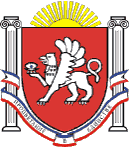 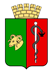 ЕВПАТОРИЙСКИЙ ГОРОДСКОЙ СОВЕТРЕСПУБЛИКИ КРЫМ
Р Е Ш Е Н И ЕII созывСессия №7131.08.2023                                   г. Евпатория                                            № 2-71/4
В соответствии со ст. 35 Федерального закона от  № 131-ФЗ «Об общих принципах организации местного самоуправления в Российской Федерации», статьей 13.1 Федерального закона от  № 273-ФЗ «О противодействии коррупции», Федеральным законом от 13.06.2023 № 258-ФЗ «О внесении изменений в отдельные законодательные акты Российской Федерации», Федеральным законом от 10.07.2023 № 286-ФЗ «О внесении изменений в отдельные законодательные акты Российской Федерации», Постановлением Правительства Российской Федерации от 05.03.2018 № 228 «О реестре лиц, уволенных в связи с утратой доверия», ст. 27 Закона Республики Крым  от  № 54-ЗРК «Об основах местного самоуправления в Республики Крым», Законом Республики Крым                                                   от   № 241-ЗРК «О порядке освобождения от должности лиц, замещающих государственные должности Республики Крым, в связи с утратой доверия»,                                  Уставом муниципального образования городской округ Евпатория Республики Крым, -городской совет РЕШИЛ:1. Внести в Порядок увольнения (освобождения от должности) в связи с утратой доверия лиц, замещающих муниципальные должности на постоянной основе (далее – Порядок), утвержденный решением Евпаторийского городского совета Республики Крым                 от 28.10.2016 № 1-45/5, следующие изменения:1.1. В наименовании и в тексте решения, а также в приложении к нему слова «увольнение (освобождение от должности)» заменить словами «увольнение (прекращение полномочий)».1.2. В пункте 1:а) подпункт 1 дополнить словами «, за исключением случаев, установленных федеральными законами;»;в подпункте 2 слова «либо представления заведомо недостоверных или неполных сведений» заменить словами «, представления заведомо неполных сведений, за исключением случаев, установленных федеральными законами, либо представления заведомо недостоверных сведений, если иное не установлено федеральными законами;»;б) абзац седьмой дополнить словами «, за исключением случаев, установленных федеральными законами.»;в) абзац восьмой после слов «Несоблюдение лицом, замещающим муниципальную должность  запрета, установленного Федеральным законом от 24.04.2013  № 79-ФЗ «О запрете отдельным категориям лиц открывать и иметь счета (вклады), хранить наличные денежные средства и ценности в иностранных банках, расположенных за пределами территории Российской Федерации, владеть и (или) пользоваться иностранными финансовыми инструментами» дополнить словами «, за исключением случаев, установленных федеральными законами,»;г) абзац девятый изложить в следующей редакции:«Непредставление лицом, замещающим муниципальную должность, сведений о своих расходах, представление заведомо неполных сведений, за исключением случаев, установленных федеральными законами, либо представление заведомо недостоверных сведений о своих расходах или непредставление сведений о расходах своих супруги (супруга) и несовершеннолетних детей, представление заведомо неполных сведений, за исключением случаев, установленных федеральными законами, либо представление заведомо недостоверных сведений о расходах своих супруги (супруга) и несовершеннолетних детей, подлежит увольнению (прекращению полномочий) в связи с утратой доверия в соответствии с   Федеральным законом от 03.12.2012г. № 230-ФЗ  «О контроле за соответствием расходов лиц, замещающих государственные должности, и иных лиц их доходам».».1.3. Пункт 6 изложить в следующей редакции: «6. Увольнение (прекращение полномочий) от должности лица, замещающего муниципальную должность в связи с утратой доверия осуществляется не позднее шести месяцев со дня поступления информации о совершении данным лицом коррупционного правонарушения, не считая периодов временной нетрудоспособности лица, замещающего муниципальную должность, пребывания его в отпуске, других случаев отсутствия его на службе по уважительным причинам, и не позднее трех лет со дня совершения им коррупционного правонарушения. В указанные сроки не включается время производства по уголовному делу.». 1.4.  Дополнить пунктом 13 следующего содержания:«13. Сведения об увольнении (о прекращении полномочий) лица в связи с утратой доверия за совершение коррупционного правонарушения, за исключением сведений, составляющих государственную тайну, подлежат включению в реестр лиц, уволенных в связи с утратой доверия (далее - реестр), сроком на пять лет с момента принятия акта, явившегося основанием для включения в реестр.Реестр подлежит размещению на официальном сайте федеральной государственной информационной системы в области государственной службы в информационно-телекоммуникационной сети «Интернет».Сведения об увольнении (о прекращении полномочий) лица в связи с утратой доверия за совершение коррупционного правонарушения исключаются из реестра в случаях:1) отмены акта, явившегося основанием для включения в реестр сведений о лице, которое было уволено (чьи полномочия были прекращены) в связи с утратой доверия за совершение коррупционного правонарушения;2) вступления в установленном порядке в законную силу решения суда об отмене акта или решения суда, явившегося основанием для включения в реестр сведений о лице, которое было уволено (чьи полномочия были прекращены) в связи с утратой доверия за совершение коррупционного правонарушения;3) истечения пяти лет с момента принятия акта или решения суда, явившегося основанием для включения в реестр сведений о лице, которое было уволено (чьи полномочия были прекращены) в связи с утратой доверия за совершение коррупционного правонарушения;4) смерти лица, которое было уволено (чьи полномочия были прекращены) в связи с утратой доверия за совершение коррупционного правонарушения.».2.     Настоящее решение вступает в силу со дня обнародования на официальном портале Правительства Республики Крым – http://rk.gov.ru в разделе: муниципальные образования, подраздел – Евпатория, а также на официальном сайте муниципального образования городской округ Евпатория Республики Крым - http://my-evp.ru в разделе Документы, подраздел – Документы городского совета в информационно - телекоммуникационной сети общего пользования. 3. Контроль за выполнением настоящего решения возложить на комитет Евпаторийского городского совета Республики Крым по вопросам местного самоуправления, нормотворческой деятельности и регламента.Председатель Евпаторийского городского совета                                                                      Э.М. ЛеоноваО внесении изменений в Порядок увольнения (освобождения от должности) в связи с утратой доверия лиц, замещающих муниципальные должности на постоянной основе, утвержденный решением Евпаторийского городского совета Республики Крым от 28.10.2016 № 1-45/5